Supplementary file S2: Multivariate modelsPartition of variation 1: Full model including both Scots pine and Norway spruce Table 1. The first four axes from the DCA.Table 2. Proportion of variation explained by constrained and unconstrained axes. Table 3. Eigenvalues for constrained and unconstrained axesTable 4. The different variables included in the model were tested in ANOVA with 999 permutations. The interaction between tree species and stand age is significant and was kept in the final model.Table 5. The four first RDA axes, resulting from the model, were tested in ANOVA with 999 permutations.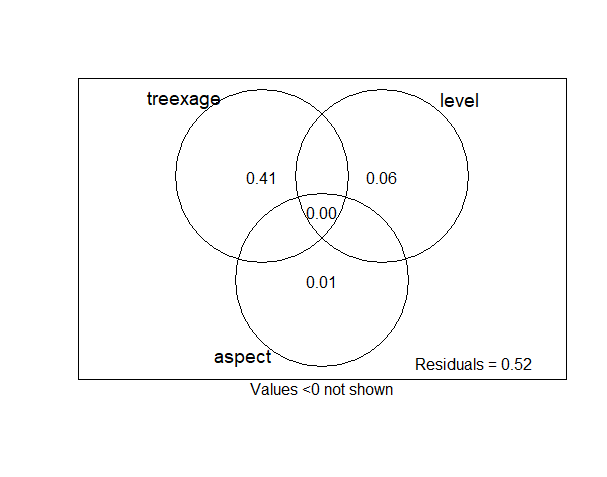 Figure 1. Venn diagram illustrating the different shares of proportion of variation explained by the different variables included in the full model consisting of plots on both Scots pine and Norway spruce.Partition of variation 2: Reduced model including Scots pineTable 6. The first four axes from the DCA.Table 7. Proportion of variation explained by constrained and unconstrained axes.Table 8. Eigenvalues for constrained and unconstrained axes.Table 9. The different variables included in the model were tested in ANOVA with 999 permutations. Table 10. The four first RDA axes, resulting from the model, were tested in ANOVA with 999 permutations.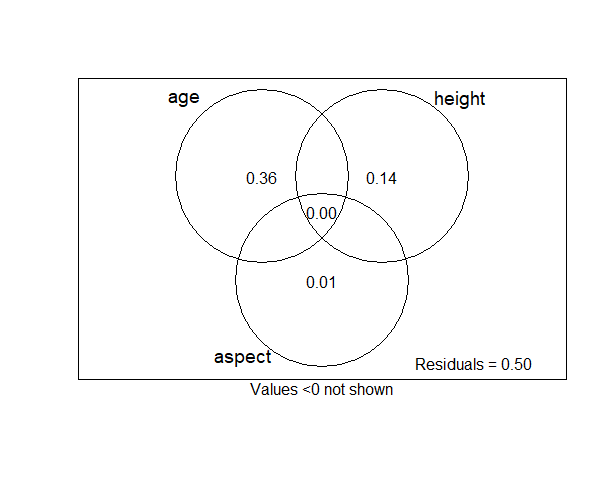 Figure 2. Venn diagram illustrating the different shares of proportion of variation explained by the different variables included in the reduced model consisting of plots on Scots pine.Partition of variation 3: Reduced model including Norway spruceTable 11. The first four axes from the DCATable 12. Proportion of variation explained by constrained and unconstrained axes. Table 13. Eigenvalues for constrained and unconstrained axes.Table 14. The different variables included in the model were tested in ANOVA with 999 permutations.  Table 15. The four first RDA axes, resulting from the model, were tested in ANOVA with 999 permutations.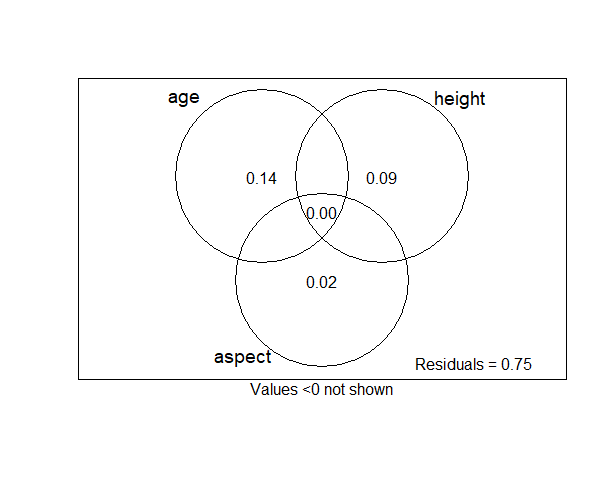 Figure 3. Venn diagram illustrating the different shares of proportion of variation explained by the different variables included in the reduced model consisting of plots on Norway spruce.DCA 1DCA 2DCA 3DCA 4Eigenvalues0.250.220.180.19Axis lengths2.252.752.312.41InertiaProportionConstrained9.990.49Unconstrained10.220.50ConstrainedRDA 1RDA 2RDA 3RDA 44.233.611.180.53UnconstrainedPC 1PC 2PC 3PC 42.771.631.340.96DfVarianceFPr(>F)Tree species13.6983.76< 0.001Age22.8031.79< 0.001Level11.3029.54< 0.001Aspect10.153.510.006Tree species × age22.0423.20< 0.001VarianceFPr(>F)RDA 14.2395.92< 0.001RDA 23.6182.01< 0.001RDA 31.1826.78< 0.001RDA 40.5311.95< 0.001DCA 1DCA 2DCA 3DCA 4Eigenvalues0.210.160.160.12Axis lengths2.112.552.131.86InertiaProportionConstrained11.370.52Unconstrained10.460.48ConstrainedRDA 1RDA 2RDA 3RDA 48.432.020.700.23UnconstrainedPC 1PC 2PC 3PC 42.701.841.661.03DfVarianceFPr(>F)Age27.9843.87< 0.001Level13.1534.65< 0.001Aspect10.252.710.028VarianceFPr(>F)RDA 18.4392.68< 0.0001RDA 22.0222.22< 0.0001RDA 30.707.64< 0.0001RDA 40.232.560.014DCA 1DCA 2DCA 3DCA 4Eigenvalues0.280.190.100.12Axis lengths2.451.681.371.44InertiaProportionConstrained3.110.27Unconstrained8.250.73RDA 1RDA 2RDA 3RDA 4Constrained1.621.160.260.07PC 1PC 2PC 3PC 4Unconstrained2.231.570.940.76DfVarianceFPr(>F)Age21.7612.240.001Level11.1015.270.001Aspect10.263.600.002VarianceFPr(>F)RDA 11.6122.55< 0.001RDA 21.1616.19< 0.001RDA 30.263.700.007RDA 40.070.920.479